45a ASSEMBLEIA DIOCESANA DE PASTORAL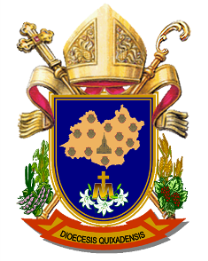 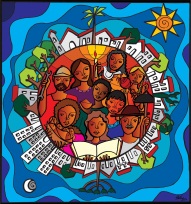 “Sal da terra e luz do mundo”                                      Mt 5, 13-14TRABALHOS DE GRUPO - SÍNTESEZONAL I: Paróquia São João Batista, Paróquia Jesus, Maria e José, Paróquia São Sebastião e Área Pastoral São José – Custódio.Indicativos e encaminhamentos de ações pastorais:1 – Criar a Comissão Diocesana de Cristãos Leigos e Leigas;2 – Motivar e acompanhar a presença e a ação dos Cristãos Leigos e Leigas na participação social e política, como: semanas sociais, grito dos excluídos, conselhos paritários de direitos e de políticas publicas, sindicatos, proposições de leis junto aos poderes legislativo, executivo e judiciário;3 – Criar um programa de formação permanente para os leigos;4 – Reconhecer a dignidade da mulher e sua indispensável contribuição na Igreja e na comunidade;5 – Reanimar, reativar e fortalecer as Pastorais Sociais, em espírito missionário, para responder às necessidades de cada realidade de exclusão e de sofrimento humano;6 – Buscar meios efetivos para promover o protagonismo juvenil na Igreja e na sociedade;7 – Realizar Santas Missões Populares em preparação para o Jubileu de Ouro da Diocese de Quixadá (2021);8 – Inserir todos esses indicativos apresentados nessa assembleia no Plano Diocesano de Pastoral Diocesano– PDP.ZONAL II1 – Curso de extensão em Teologia com apoio da Unicatólica,  por zonal; 2 – Estimular a catequese de adultos sobre a missa e o seu significado;3 – Estudo dos documentos que orientam a catequese e unificação do material catequético na diocese.ZONAL III1 – Pensar e sugerir que cada paróquia trabalhe a consciência pastoral e missionária, criando assim um espírito de comunhão e unidade, despertando, à luz de Cristo, para aqueles que estão afastados da Igreja;2 – As paróquias devem caminhar juntamente com as famílias, motivando-as e acolhendo-as, procurando despertar nos cristãos leigos a consciência de assumir compromisso com Cristo, evangelizando e testemunhando sua fé: ver a Igreja como um todo apontando soluções e não os problemas.ZONAL IV1 – Despertar a identidade do leigo, valorizando aqueles que já frequentam as celebrações e participam das pastorais e movimentos;2 – fortalecer os conselhos econômicos e criá-los nas paróquias onde não existem;3 – evitar particularismos dentro das pastorais;4 – criar espaços de formação, fóruns, debates, seminários, para ampliar o conhecimento político.ZONAL V1 - Chegar aos leigos mais afastados;2 - Estabelecer planos para o exercício dos ministérios e serviços leigos;3 - Atingir as famílias mais afastadas.ZONAL VI1 – Formação para os leigos sobre os documentos que tratam do Laicato;2 – Incentivar a auto formação;2 – Incentivar e apoiar a presença dos leigos que estão nos meios sociais e políticos;3 – Cuidar do atendimento às pessoas idosas.URGÊNCIAS1 – Formação integral e permanente dos leigos por meio de cursos sistemáticos;2 – Revalorização das famílias;3 – Pastorais sociais; 4 – Recolocar a questão das CEBs;5 – Trabalhar estas urgências no Plano de Pastoral Diocesano - PPDPROPOSTASCriação do Conselho Diocesano dos Leigos;Encerramento do Ano do Laicato com uma grande romaria a nível diocesano no dia de Cristo Rei (2018);Realizar Santas Missões Populares em preparação para o Jubileu de Ouro da Diocese de Quixadá (2021);Promover cursos virtuais para os leigos junto à Unicatólica, no sistema do AVA.